Publicado en Madrid el 19/03/2017 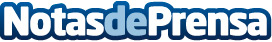 onBRANDING sella alianza con eGarante para ofrecer los productos de certificación digital a sus clientesonBRANDING, consultora especializada en reputación online, protección de identidad digital y seguridad en la red, y eGarante, proveedor de soluciones de certificación digital de contenidos web, email y documentos, han cerrado un acuerdo para ofrecer condiciones ventajosas a los clientes de onBRANDINGDatos de contacto:SELVA OREJON935 436 457Nota de prensa publicada en: https://www.notasdeprensa.es/onbranding-sella-alianza-con-egarante-para Categorias: Telecomunicaciones E-Commerce Software Ciberseguridad http://www.notasdeprensa.es